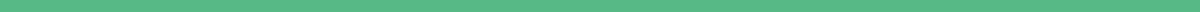 Year : Quarter:Intention and missionProject:OVERVIEWGOALS1.2.3.PLATFORMWHAT WILL I NEED:SPECIFICATIONS